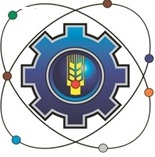 Министерство образования Московской областиГосударственное бюджетное профессиональное образовательное учреждение
Московской области «Щелковский колледж»(ГБПОУ МО «Щёлковский колледж»)РАБОЧАЯ ПРОГРАММАПреддипломной практики ПДП.00по специальность:
 09.02.07 «Информационные системы и программирование»квалификация: «Разработчик веб и мультимедийных приложений»                                                                       2019г.        Рабочая программа преддипломной  практики, разработана на основе Федерального государственного образовательного стандарта по специальности среднего профессионального образования  Специальность 09.02.07 «Информационные системы и программирование», квалификация «Разработчик веб и мультимедийных приложенийОрганизация-разработчик:Государственное бюджетное профессиональное образовательное учреждение Московской области «Щелковский колледж» (ГБПОУ МО «Щелковский колледж»).Разработчик:___________________________________________________________________________И. О. Ф., должность, категория, ученая степень, звание.Рецензент ___________________________________________________________________________И. О. Ф., должность, категория,  ученая степень, звание, место работы.РАССМОТРЕНАпредметной (цикловой)комиссией___________________________________________________________________от «____»_______20____г.протокол № ____________Председатель ПЦК_____________ И.О. Фамилия                                          СОДЕРЖАНИЕПАСПОРТ ПРОГРАММЫПРОИЗВОДСТВЕННОЙ ПРАКТИКИ (ПРЕДДИПЛОМНОЙ)Область применения программы практикиПроизводственная практика (преддипломная) проводится в соответствии с федеральным государственным образовательным стандартом среднего профессионального образования программы подготовки специалистов среднего звена специальности 09.02.07«Информационные системы и программирование» для квалификации: Разработчик веб и мультимедийных приложений и является частью образовательного процесса.Преддипломная практика является завершающим этапом обучения и проводится после прохождения общего гуманитарного и социально-экономического, математического и общего естественнонаучного, профессионального, и разделов: учебная практика; производственная практика (по профилю специальности) и промежуточных аттестаций.Преддипломная практика направлена на углубление студентом первоначального профессионального опыта, развитие общих и профессиональных компетенций, проверку его готовности к самостоятельной трудовой деятельности, а также на подготовку к выполнению выпускной квалификационной работы (дипломного проекта или дипломной работы) в организациях различных организационно-правовых форм (далее - организация). Преддипломная практика проводится непрерывно после освоения учебной практики и практики по профилю специальности.Преддипломная практика способствует дальнейшему развитию практических навыков по следующим видам деятельности: обработка информации, разработка, внедрение, адаптация, сопровождение программного обеспечения и информационных ресурсов, наладка и обслуживание оборудования отраслевой направленности в производственных, обслуживающих, торговых организациях, административно-управленческих структур (по отраслям).Объектами профессиональной деятельности выпускников являются:информация;информационные процессы и информационные ресурсы;языки и системы программирования контента, системы управления контентом;средства создания и эксплуатации информационных ресурсов;программное обеспечение;оборудование: компьютеры и периферийные устройства, сети, их комплексы и системы отраслевой направленности;техническая документация;первичные трудовые коллективы.Разработчик	веб	и	мультимедийных	приложений	готовится	к	следующим	видам деятельности:Проектирование и разработка информационных систем,Разработка дизайна веб-приложений,Проектирование, разработка и оптимизация веб-приложений.а	также	для	подготовки	студентов	к	осознанному	выполнению	выпускной квалификационной работы.Началу практики должен предшествовать выбор темы дипломного проекта (работы).По завершении практики тема дипломного проекта (работы) может уточняться.Темы дипломных проектов (работ) рассматриваются и принимаются на заседании цикловой методической комиссии и утверждаются зам. директора по учебной работе.Закрепление темы и назначение руководителя дипломного проекта утверждаются приказом, согласованным с заместителем по учебной работе. Корректировка темы и/или руководителя дипломного проекта допускается в исключительных случаях на основе письменного заявления студента, служебной записки руководителя дипломного проекта или результатов предзащиты. Изменения утверждаются приказом.Продолжительность преддипломной практики — 4 недели. Практику проходят студенты очной формы обучения. В последний день производственной практики (преддипломной) студент обязан предоставить:отзыв руководителя преддипломной практики;дневник прохождения практики установленного образца;письменный отчет студента о прохождении практики;Цели и задачи практики – требования к результатам освоения практики, формы отчетностиПроизводственная практика (преддипломная) студентов является заключительной частью образовательного процесса и направлена на закрепление и углубление компетенций, полученных студентами в процессе всего предыдущего обучения, а также на углубление студентом первоначального профессионального опыта, развитие общих и профессиональных компетенций и опытом профессиональной деятельности по получаемой специальности.Задачами преддипломной практики являются:обобщение и совершенствование знаний и практических навыков, полученных студентами в процессе обучения по специальности;проверка возможностей самостоятельной работы будущего специалиста в условиях конкретного производства;сбор материала для выполнения дипломного проекта.Итоговая аттестация проводится в форме - дифференцированного зачёта.Количество часов на освоение программы практикиРабочая программа практики рассчитана на прохождение студентами практики в объеме 144 часов. Базами практики являются организации различных организационно-правовых форм и форм собственности, оснащённые современным оборудованием, обеспеченные квалифицированным персоналом. Практика проводится в организациях на основе прямых договоров, заключаемых между техникумом и организациями.РЕЗУЛЬТАТЫ ПРАКТИКИПреддипломная практика направлена на углубление студентом первоначального профессионального опыта, развитие общих и профессиональных компетенций, соответствующим видам деятельности:Общие компетенции:Аттестация по итогам практики проводится в форме дифференцированного зачета, на основании оформленного в соответствии с установленными требованиями отчета, отзыва руководителя практики, представленных материалов, а также устного доклада. Принимает зачет руководитель дипломного проекта. По итогам аттестации выставляется оценка (отлично, хорошо, удовлетворительно, неудовлетворительно).К студенту, не выполнившему программу практики и задание в установленный срок, получившему отрицательный отзыв руководителя или неудовлетворительную оценку при защите, применяются санкции как к неуспевающему студенту, вплоть до отчисления из колледжа.СТРУКТУРА И СОДЕРЖАНИЕ ПРАКТИКИ 3.1.Тематический план практики3.2.Содержание производственной практики (преддипломной)консультации со специалистами-практиками по теме дипломного проекта;изучение исходной информации по теме дипломного проекта:исследование предметной области дипломного проекта;проведение моделирования объектов предметной области и их взаимосвязи;выбор методов и средств решения задачи моделирования;изучение существующих информационных технологий и систем информационного обеспечения для решения реальных задач организационной, управленческой или научной деятельности в условиях конкретных производств, организаций или фирм;выполнение работ в качестве исполнителя или стажера на автоматизированном рабочем месте;формулировка требований по предмету дипломного проекта;выполнение предварительного проектирования, на предмет выбора лучшей структуры программы и данных;выполнение экспериментальных работ по программированию в части поиска лучшего решения: структуры ядра и основных блоков программы.Для характеристики уровня освоения учебного материала используются следующие обозначения:– ознакомительный (узнавание ранее изученных объектов, свойств);– репродуктивный (выполнение деятельности по образцу, инструкции или под руководством)– продуктивный (планирование и самостоятельное выполнение деятельности, решение проблемных задач)УСЛОВИЯ РЕАЛИЗАЦИИ ПРОГРАММЫ ПРАКТИКИТребования к документации, необходимой для проведения практикиДля проведения практики в техникуме разработана следующая документация:положение об учебной и производственной практике студентов;рабочая программа практики;календарно-тематический план;приказ о назначении руководителя практики от образовательного учрежденияприказ о закреплении темы выпускной квалификационной работы в форме дипломного проекта (работы)договоры с предприятиями по проведению практики;приказ о распределении студентов по базам практики;план-график консультаций и контроля за выполнением студентами программы практики (при проведении практики на предприятии);график защиты отчетов по практике.Требования к учебно-методическому обеспечению практикиВ целях реализации требований к учебно-методическому обеспечению практики разработаны и утверждены:Задания на практику;Методические рекомендации для студентов по выполнению видов работ на практике;Методические рекомендации по формированию отчетов по практике;Методические рекомендации по оформлению дневника по практике;Критерии оценки прохождения практики и защиты отчетов.Требования к студенту-практиканту:При прохождении практики студент обязан:руководствоваться программой практики;в полном объеме выполнять задания и рекомендации руководителя практики;строго соблюдать действующие на предприятии (в организации) правила внутреннего распорядка;строго соблюдать правила охраны труда, техники безопасности и производственной санитарии;поддерживать имидж предприятия;сохранять коммерческую тайну предприятия;ответственно относиться к выполнению производственных обязанностей и заданий;Требования к материально-техническому обеспечению практикиПреддипломная практика студентов должна проходить в одном из подразделений предприятия (организации, учреждения), выполняющего экономические, плановые, организационные или управленческие функции, или их комплекс с применением информационных технологий. Имея рабочее место в одном из таких подразделений, студенты знакомятся с деятельностью других подразделений по мере выполнения программы практики.Во время прохождения практики студенты соблюдают и выполняют все требования, действующие на предприятии, правила внутреннего трудового распорядка. На время практики студент может быть принят на вакантную штатную должность с выполнением конкретного производственного задания и оплатой труда. В этом случае на него распространяются все положения трудового законодательства и положения соответствующей должностной инструкции.Организация и учебно-методическое руководство преддипломной практикой студентов осуществляется выпускающей цикловой методической комиссией. Ответственность за организацию практики на предприятии возлагается на специалистов в области управления производством, назначенных руководством предприятия.Студенты направляются на места практики в соответствии с договорами, заключенными с базовыми предприятиями и организациями, или по запросу предприятий.Оборудование рабочих местнормативно-правовая документациякомплект бланков проектной документации;комплект учебно-методической документации;наглядные пособия.методическое обеспечение лабораторных и практических работ, тесты;лицензионное программное обеспечение;Оборудованиекомпьютер,принтер,сканер,модем (спутниковая система),программное обеспечение общего и профессионального назначения,базовые:операционные системы (две основные линии развития ОС (открытые и закрытые);инструментальная среда для разработки проекта;программные среды (текстовые процессоры, электронные таблицы, персональные информационные системы, программы презентационной графики, браузеры, редакторыWEB-страниц, почтовые клиенты, редакторы растровой графики, редакторы векторной графики, настольные издательские системы, средства разработки);прикладные:информационные системы по отраслям применения (корпоративные, экономические, медицинские и др.);автоматизированного проектирования (CASE-технологии, CAD, CAM, CAE, МРМ, BOM, CRM-системы).Информационное обеспечение обучения.Перечень рекомендуемых учебных изданий, Интернет-ресурсов, дополнительной литературыОсновные и дополнительные источники:Профессиональный модуль ПМ 02Печатные издания1. Рудаков А. Технология разработки программных продуктов: учебник. Изд.Academia. Среднее профессиональное образование. 2018 г. 208 стр.Электронные издания (электронные ресурсы)1. От модели объектов - к модели классов. Единое окно доступа к образовательным ресурсам. http://real.tepkom.ru/Real_OM-CM_A.aspДополнительные источники1 Гагарина, Л. Г. Технология разработки программного обеспечения: учеб. пособие / Л. Г. Гагарина, Е. В. Кокорева, Б. Д. Виснадул; Под ред. Л. Г. Гагариной. - М.: ФОРУМ: ИНФРА- М, 2017.-400 с.Профессиональный модуль ПМ 03Печатные издания1. Рудаков А. Технология разработки программных продуктов: учебник. / Рудаков А. - Изд.Academia. Среднее профессиональное образование. 2016 г. 208 стр.Электронные издания (электронные ресурсы)1. Методы и средства инжененрии программного обеспечения: Учебник. Автор/создатель Лавришева Е.М., Петрухин В.А. Единое окно доступа к образовательным ресурсам. http://window.edu.ru/catalog/pdf2txt/699/41699/18857Дополнительные источники1. Марков, А.С. Статический сигнатурный анализ безопасности программ [Текст]/ А.С. Марков, А.А. Фадин // Программная инженерия и информационная безопасность. – 2015. -№ 1(1). С. 50-56.Профессиональный модуль ПМ 05Печатные издания1. Федорова Г.И. Разработка, внедрение и адаптация программного обеспечения отраслевой направленности. Учебное пособие. Изд.: КУРС, Инфра-М. Среднее профессиональное образование. 2016 г. 336 стр.Электронные издания (электронные ресурсы)Единое окно доступа к образовательным ресурсам. http://real.tepkom.ru/Real_OM- CM_A.aspДополнительные источникиВасильев. Р. Стратегическое управление информационными системами. Учебник / Р. Васильев, Г. Калянов, Г. Левочкина, О. Лукинова.. - Бином. Лаборатория знаний, Интернет- университет информационных технологи, 2014. – 512 с. ISBN 978-5-9963-0350-2СОГЛАСОВАНОПредставители  работодателя:__________________________________________________«____»_____________20___ г.УТВЕРЖДАЮДиректор__________ Ф. В. Бубич«____»____________20___ г.Вид профессиональнойдеятельностиКодНаименование профессиональных компетенцийПроектирование и разработка информационных систем.ПК 5.1.Собирать исходные данные для разработки проектнойдокументации на информационную систему.Проектирование и разработка информационных систем.ПК 5.2.Разрабатывать проектную документацию на разработку информационной системы в соответствии с требованиямизаказчика.Проектирование и разработка информационных систем.ПК 5.3.Разрабатывать подсистемы безопасности информационнойсистемы в соответствии с техническим заданием.Проектирование и разработка информационных систем.ПК 5.4.Производить разработку модулей информационной системы всоответствии с техническим заданием.Проектирование и разработка информационных систем.ПК 5.5.Осуществлять тестирование информационной системы на этапе опытной эксплуатации с фиксацией выявленных ошибок кодирования в разрабатываемых модулях информационнойсистемы.Проектирование и разработка информационных систем.ПК 5.6.Разрабатывать техническую документацию на эксплуатациюинформационной системы.Проектирование и разработка информационных систем.ПК 5.7.Производить оценку информационной системы для выявлениявозможности ее модернизации.Сопровождение информационных систем.ПК 8.1Разрабатывать	дизайн-концепции	веб-приложений	всоответствии с корпоративным стилем заказчикаСопровождение информационных систем.ПК 8.2Формировать  требования  к  дизайну  веб-приложений наоснове анализа предметной области и целевой аудитории.Сопровождение информационных систем.ПК 8.3Осуществлять	разработку   дизайна   веб-приложения   сучетом современных тенденций в области веб-разработкиСоадминистрирование баз данных и серверов.ПК 9.1Разрабатывать техническое задание на веб-приложение всоответствии с требованиями заказчикаСоадминистрирование баз данных и серверов.ПК 9.2Разрабатывать веб-приложение в соответствии стехническим заданиемСоадминистрирование баз данных и серверов.ПК 9.3Разрабатывать интерфейс пользователя веб-приложений всоответствии с техническим заданиемСоадминистрирование баз данных и серверов.ПК 9.4Осуществлять техническое сопровождение и восстановление веб-приложений в соответствии стехническим заданиемСоадминистрирование баз данных и серверов.ПК 9.5Производить тестирование разработанного вебприложенияСоадминистрирование баз данных и серверов.ПК 9.6Размещать веб приложения в сети в соответствии стехническим заданиемСоадминистрирование баз данных и серверов.ПК 9.7Осуществлять сбор статистической информации о работевеб-приложений для анализа эффективности его работыПК 9.8Осуществлять аудит безопасности веб-приложения всоответствии с регламентами по безопасностиПК 9.9Модернизировать веб-приложение с учетом правил инорм подготовки информации для поисковых систем.ПК9.10Реализовывать мероприятия по продвижению веб-приложений в сети ИнтернетКодНаименование общих компетенцийОК 1.Выбирать способы решения задач профессиональной деятельности, применительно кразличным контекстамОК 2.Осуществлять	поиск,   анализ   и	интерпретацию	информации,	необходимой	длявыполнения задач профессиональной деятельности.ОК 3Планировать и реализовывать собственное профессиональное и личностное развитие.ОК 4Работать в коллективе и команде, эффективно взаимодействовать с коллегами,руководством, клиентами.ОК 5Осуществлять устную и письменную коммуникацию на государственном языке сучетом особенностей социального и культурного контекста.ОК 6Проявлять	гражданско-патриотическую	позицию,	демонстрировать	осознанноеповедение на основе традиционных общечеловеческих ценностейОК 7Содействовать сохранению окружающей среды, ресурсосбережению, эффективнодействовать в чрезвычайных ситуациях.ОК 8Использовать средства физической культуры для сохранения и укрепления здоровья в процессе профессиональной деятельности и поддержания необходимого уровняфизической подготовленностиОК 9Использовать информационные технологии в профессиональной деятельности.ОК 10Пользоваться профессиональной документацией на государственном и иностранномязыках.ОК 11Планировать предпринимательскую деятельность в профессиональной сфере.Наименование разделов и темСодержание освоенной учебной информации, виды работ, выносимые на практику в соответствии с рабочими программам профессиональныхмодулейОбъем часовПКУровень освоенияВводное занятиеСодержание выполняемых работ41Вводное занятиеОзнакомление с содержанием, видами и порядком выполняемых работИнструктаж по прохождению практики и правилам безопасности работы на предприятии4ПК 5.1 –ПК 5.7ПК 8.1 –ПК 8.3ПК 9.1 –ПК 9.10Тема 1. Формирование требованийСодержание выполняемых работ223Тема 1. Формирование требованийОбследование объекта и подготовительная работа с экспертамиОбоснование необходимости создания или модификации веб ИСФормирование требований пользователя к веб ИС13ПК 5.1 –ПК 5.7ПК 8.1 –ПК 8.3ПК 9.1 –ПК 9.10Тема 1. Формирование требованийСамостоятельная работа:Оформление документации о выполнении работ и заявки на разработку Веб ИС9ПК 5.1 –ПК 5.7ПК 8.1 –ПК 8.3ПК 9.1 –ПК 9.10Наименование разделов и темСодержание освоенной учебной информации, виды работ, выносимые напрактику в соответствии с рабочими программам профессиональных модулейОбъем часовПКУровень освоенияТема 2. Разработка концепции ИССодержание выполняемых работ363Тема 2. Разработка концепции ИСИзучение объекта с точки зрения функциональной и организационной структурыИзучение объекта с точки зрения организации и содержания документооборотаПроведение необходимых научно-исследовательских работ25ПК 5.1 –ПК 5.7ПК 8.1 –ПК 8.3ПК 9.1 –ПК 9.10Тема 2. Разработка концепции ИССамостоятельная работа:Оформление документации о проделанной работе11ПК 5.1 –ПК 5.7ПК 8.1 –ПК 8.3ПК 9.1 –ПК 9.10Тема 3. Техническое заданиеСодержание выполняемых работ163Тема 3. Техническое заданиеРазработка и утверждение плана технического задания на создание или модификацию веб ИСДетализация разделов плана технического задания на создание или модификацию веб ИСУтверждение технического задания на создание веб ИСПК 5.1 –ПК 5.7ПК 8.1 –ПК 8.3ПК 9.1 –ПК 9.10Тема 4. Эскизный проектСодержание выполняемых работ183Тема 4. Эскизный проектОбоснование предварительных проектных решений по отдельным частям ИСОбоснование предварительных проектных решений по ИС в целомРазработка предварительных проектных решений по отдельным частям ИСРазработка предварительных проектных решений по ИС в целомРазработка документации на в целом и на ее отдельные частиПК 5.1 –ПК 5.7ПК 8.1 –ПК 8.3ПК 9.1 –ПК 9.10Тема 5 Технический проектСодержание выполняемых работ263Тема 5 Технический проектРазработка прототипа веб ИСРазработка дизайн концепции веб ИСПрограммирование серверной части веб ИСПрограммирование клиентской части веб ИСОптимизация работы веб ИС15ПК 5.1 –ПК 5.7ПК 8.1 –ПК 8.3ПК 9.1 –ПК 9.10Наименование разделов и темСодержание освоенной учебной информации, виды работ, выносимые напрактику в соответствии с рабочими программам профессиональных модулейОбъем часовПКУровень освоенияСамостоятельная работа:Разработка и оформление документации11Тема 6 Рабочая документацияСодержание выполняемых работ163Тема 6 Рабочая документацияРазработка рабочей документации на внедрение веб ИСРазработка документации по техническому сопровождению веб ИС в период эксплуатацииРазработка документации по обучению пользователей работе с веб ИСФормирование справочной интерактивной поддержки веб ИС5ПК 5.1 –ПК 5.7ПК 8.1 –ПК 8.3ПК 9.1 –ПК 9.10Тема 6 Рабочая документацияСамостоятельная работа:Разработка и оформление документации11ПК 5.1 –ПК 5.7ПК 8.1 –ПК 8.3ПК 9.1 –ПК 9.10Итоговая аттестацияОформление отчетной документации по преддипломной практикеПредставление отчета в соответствии с содержанием тематического плана практики и по установленной форме43Итоговая аттестацияСамостоятельная работа:Разработка и оформление документации23Всего144